Figure S1: Population selection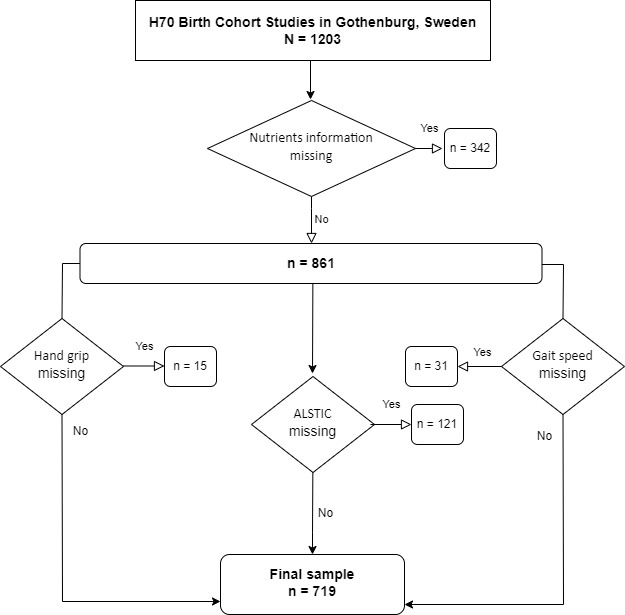 Table S1: Linear association models.VariableAppendicular Lean Soft Tissue (kg/m2)Appendicular Lean Soft Tissue (kg/m2)Appendicular Lean Soft Tissue (kg/m2)Appendicular Lean Soft Tissue (kg/m2)Appendicular Lean Soft Tissue (kg/m2)Handgrip strength (kPa)Handgrip strength (kPa)Handgrip strength (kPa)Handgrip strength (kPa)Handgrip strength (kPa)Gaitspeed 30 m. (m/s)Gaitspeed 30 m. (m/s)Gaitspeed 30 m. (m/s)Gaitspeed 30 m. (m/s)Gaitspeed 30 m. (m/s)VariableEstimateStd. ErrorP valueP.adjustinteraction sig. with sexEstimateStd. ErrorP valueP.adjustinteraction sig. with sexEstimateStd. ErrorP valueP.adjustinteraction sig. with sexProtein (g)0,01070,00230,0000,00000,07210,04860,1390,4160-0,00040,00060,50600000,4160Fat (g)0,00210,00220,3360,3820-0,02130,04430,6300,7970-0,00050,00050,35000000,7970Carbohydrates(g)-0,00150,00080,0670,1070-0,00060,01700,9720,9810-0,00020,00020,28800000,9810Fibers(g)0,00630,00480,1860,25100,21970,09770,0250,22300,00210,00120,07580000,2230Vitamin C(mg)0,00080,00050,1220,17410,00160,01050,8810,98100,00010,00010,48200000,9810Iron (mg)0,04390,01370,0010,00510,57410,28200,0420,26900,00310,00340,36400000,2690Calcium(mg)0,00000,00010,8620,86200,00130,00230,5860,7970-0,00010,00000,01640000,7970Retinol equivalent (µg)0,00010,00010,0080,01700,00050,00110,6750,79700,00000,00000,66260000,7970Vitamin D(µg)0,02920,00890,0010,0040-0,00600,18380,9740,98100,00070,00220,74200000,9810Vitamin E(mg)0,00320,00340,3400,38200,21160,06870,0020,0581-0,00020,00080,81000000,0580Thiamine(mg)0,21780,12400,0790,11902,43902,54000,3370,7590-0,01970,03080,52400000,7590Riboflavin(mg)0,20680,08380,0140,02901,17401,72400,4960,7970-0,05380,02080,00983000,7971Niacin equivalent (mg)0,01760,00490,0000,00300,05230,10230,6090,79700,00080,00120,51000000,7970Vitamin B6 (mg)0,09570,05150,0640,10702,64021,05370,0120,16700,01200,01280,34700000,1670Vitamin B12 (µg)0,03970,01040,0000,00100,12250,21650,5710,7970-0,00250,00260,34310000,7970Phosphorus (mg)0,00040,00010,0070,01600,00530,00270,0500,26900,00000,00000,42290000,2690Magnesium(mg)0,00050,00050,2800,36000,00980,00950,3020,74100,00020,00010,05710000,7410Potassium(mg)0,00010,00000,0270,04800,00040,00100,6650,79700,00000,00000,22320000,7970Zinc (mg)0,06040,01720,0000,00300,60270,35560,0910,3490-0,00790,00430,06620000,3490Alcohol(g)-0,00170,00240,4890,52800,02070,04990,6790,79700,00050,00060,36960000,7970Satturated fatty acids(g)-0,00190,00380,6260,6500-0,00190,07800,9810,9810-0,00160,00090,09970000,9810Monounsaturated fatty acids (g)0,00530,00520,3080,3780-0,07360,10660,4900,7970-0,00120,00130,36900000,7970Polyunsaturated fatty acids (g)0,01710,00720,0170,0340-0,07750,14770,6000,73700,00170,00180,34300000,7370EPA (Fatty acid 20:5) (g)0,58920,19680,0030,00804,44314,05050,2730,79700,02890,04910,55700000,7970DHA (Fatty acid 22:6) (g)0,29780,08750,0010,00300,80091,80620,6580,79700,01950,02190,37200000,7970Folate (µg)0,00120,00040,0020,00610,00480,00800,5480,26900,00010,00010,17500000,2690Selenium (µg)0,01090,00240,0000,00000,09250,04910,0600,41600,00020,00060,71200000,4160